		АНКЕТА УЧАСНИКА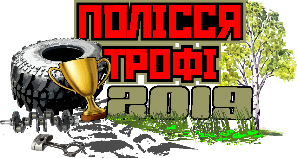 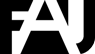 		ЧЕМПІОНАТУ УКРАЇНИ ТА НАЦІОНАЛЬНОЇ СЕРІЇ	«ПОЛІССЯ ТРОФІ 2019»*важливо до заповненняНОМЕР ТА КЛАС ЕКІПАЖУ*ПІБ ПЕРШОГО ВОДІЯ*ПІБ ДРУГОГО ВОДІЯ*МАРКА СПОРТИВНОЇ ТЕХНІКИ*У ЧОМУ ПЕРЕВАГИ ВАШОЇ ТЕХНІКИГОЛОВНІ АВТОСПОРТИВНІ ДОСЯГНЕННЯ*КОЛИ ПОЧАЛИ ПРИЙМАТИ УЧАСТЬ У ЗМАГАННЯХ ОФФРОАД*ЯК ДІЗНАЛИСЯ ТА ПРИЙШЛИ У ДИСЦИПЛІНУ ТРОФІ РЕЙДИНАЙЦІКАВІШІ СПОГАДИ ПРО УЧАСТЬ У ТРОФІ РЕЙДАХІНФОРМАЦІЯ, ЯКУ ХОТІЛИ Б НАДАТИ ДЛЯ ПОВІДОМЛЕННЯ ГОСТЯМ УРОЧИСТОГО ВІДКРИТТЯ «ПОЛІССЯ ТРОФІ» НА НСК «ОЛІМПІЙСКИЙ»